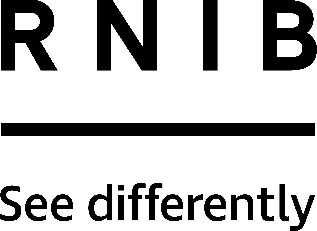 Easy-to-see silent quartz wall clock (CC79)Thank you for purchasing from RNIB. In the unlikely event the item is unsuitable, please contact us within 14 days of receipt to obtain your returns number. To ensure your return goes smoothly, the item and all components must be in as new condition and packed in its original, undamaged packaging. For further details and guidance on returning faulty items, please see the Terms and conditions of sale and How to contact RNIB sections of this instruction manual.Please retain these instructions for future reference. These instructions are also available in other formats. Special WarningThis item has a glass lens – use care when handling to avoid damage or injury.General descriptionThis silent large 36cm (approximately 14 inches) diameter, easy-to-see wall clock has an analogue face with a black surround, a white face and large black numbers. The hour and minute hands are black and the second hand is red. Getting started Inserting and replacing the battery Turn the clock over and on the back you will feel a raised circular area approx. 20cm dia. Within this area is a square recess with rounded corners, with another raised rectangle shape within it. This is the clock mechanism casing; at the bottom of this is a long hole where the battery goes. The clock uses one alkaline AA battery (not supplied); this should be inserted into this long hole, with the negative (flat) terminal positioned to the left into the battery holder. When not in use or being stored, remove the battery.A replacement battery can be purchased from RNIB. Please note: RNIB does not guarantee batteries.Setting the timeAfter inserting the battery into the clock turn the time set dial, located just above and to the left of the battery. Turn the dial anti-clockwise to move the clock hands clockwise and vice-versa.Wall mountOn the back of the clock just above the square recessed area is a teardrop shaped hole. This should sit over the screw fixed into your wall (screw not provided).MaintenanceA soft cloth may be used to clean your clock. Do not use any corrosive cleaner or chemical solutions on the clock. Keep the clock clean and dry to avoid any problems.How to contact RNIBPhone: 0303 123 9999Email: shop@rnib.org.ukAddress: RNIB, Midgate House, Midgate, Peterborough PE1 1TNOnline Shop: shop.rnib.org.ukEmail for international customers: exports@rnib.org.uk Terms and conditions of saleThis product is guaranteed from manufacturing faults for 12 months from the date of purchase.  If you have any issues with the product and you did not purchase directly from RNIB then please contact your retailer in the first instance. For all returns and repairs contact RNIB first to get a returns authorisation number to help us deal efficiently with your product return. You can request full terms and conditions from RNIB or view them online.RNIB Enterprises Limited (with registered number 0887094) is a wholly owned trading subsidiary of the Royal National Institute of Blind People ("RNIB"), a charity registered in England and Wales (226227), Scotland (SC039316) and Isle of Man (1109). RNIB Enterprises Limited covenants all of its taxable profits to RNIB.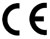 This product is CE marked and fully complies with all applicable EU legislation. 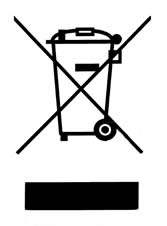 Please do not throw items marked with this symbol in your bin.  Recycle your electricals and electronic devices free at your local recycling centre. Search for your nearest recycling centre by visiting www.recyclenow.com.Why recycle?Unwanted electrical equipment is the UK’s fastest growing type of waste.Many electrical items can be repaired or recycled, saving natural resources and the environment.  If you do not recycle, electrical equipment will end up in landfill where hazardous substances will leak out and cause soil and water contamination – harming wildlife and human health.RNIB are proud to support your local authority in providing local recycling facilities for electrical equipment.To remind you that old electrical equipment can be recycled, it is now marked with the crossed-out wheeled bin symbol. Please do not throw any electrical equipment (including those marked with this symbol) in your bin.What is WEEE?The Waste Electrical or Electronic Equipment (WEEE) Directive requires countries to maximise separate collection and environmentally friendly processing of these items.How are we helping?In the , distributors including retailers must provide a system which allows all customers buying new electrical equipment the opportunity to recycle their old items free of charge. As a responsible retailer, we have met the requirements placed on us by financially supporting the national network of WEEE recycling centres established by local authorities. This is achieved through membership of the national Distributor Take-back scheme (DTS).Date: August 2019.© 2019 Royal National Institute of Blind People.